         Goulburn & District  Arts & Crafts Inc. t/a       Gallery on Track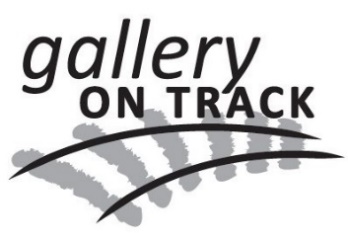                “The Centre for Community Creativity” Membership Application Form 2021-2022 Yearly membership ($30pa) Half yearly membership if applying to join after Dec 2021 ($15)GDAC is a not for profit volunteer association managed by a volunteer Committee of Management. Members are encouraged to volunteer their time. If you would like to get involved, please talk to a committee member. There is always something interesting going in.Gallery on Track is based in a refurbished heritage, railway building transformed by GDAC into an arts centre for the whole community.   Gallery on Track runs an annual program of activity, including workshops, artists’ talks and exhibitions.MEMBER BENEFITSBenefits Include:Opportunity of being featured as ‘Artist of the Month’ applications to Carol DivallInclusion in GDAC’s annual ‘Members’ Exhibition’Ability to display and sell in Gallery on Track and/or the Sculpture Garden.(see volunteer benefits)Subsided hire fees for workshops and exhibition spacesMembership can be paid by:Cash (please do not mail cash) Cash or Card at the GalleryDirect deposit to:    Bank: Westpac   BSB: 032-721     Ac:158234 (please use your full name for reference)Office Use:   Receipt No:  (                        )	             Process Date:    (                                 )VOLUNTEER BENEFITS:By volunteering on the duty roster for six hours each four weeks, your time will be rewarded with a lower commission of 20%. Members not participating by volunteering on the duty roster will be charged 35% commission.I will volunteer to be on the sales roster for 6 hrs each four weeks:		YES		NOPlease circle:		1x6hr shift		2x3hr shiftsPreferred Day:	         Wednesday	       Thursday	        Friday               Saturday	        Sunday			I can in addition offer to assist with:Book-keeping		YES	NO       Promotion & marketing		YES   NO Gardening		YES     NO	  Emergency Roster duties	               YES   NO	Other areas by negotiation, please talk to a committee Member or suggest an area?____________________________________________________________________________________________________  PLEASE READ AND SIGN THE FOLLOWING:My involvement in displaying and selling in Gallery on Track is based on a hobby.	   YES	    NOMy involvement in displaying and selling in Gallery on Track is part of my business.  YES   NOMy Business Name is:	__________________________________________________________Are you registered for GST?	YES	NO	My ABN s__________________________Is GST included in the price of your work? (only required if a business)	YES		NOPUBLICITY PHOTOS:    In order for GDAC to use images of your work and/or yourself for publicity purposes, we need your permission.I, the undersigned, authorise the use and reproduction of images of my work and myself for publicity purposes by GDAC in any form or manner such as (but not limited to) printed or electronic documents; use on the internet or on cinema or video.                      YES		NOSigned: ______________________________________________   Date_______________________________         When/if  your application to join is approved by the committee you will be contacted by the membership secretary and your details will be added to the Galleries membership list. You will also be given your Membership number at this stage.Name		_________________________________                    Member  Number _______ (TBA)Address		_____________________________________________________________________Phone/mobile	_____________________________________________________________________Email		_____________________________________________________________________Business name (if applicable)	________________________________________________________Art/craft form(s) practised	________________________________________________________Your Bank details for artist payment via direct debit.     BSB   _________________________________Account Number _________________________ Account Name ______________________________Signed	_____________________________                                                   date ___________________OFFICE USE ONLYPayment checked		______________________________ date        ____________ Please Circle Commission of              20% Duty roster       20% Other Duty        35% No DutyMember details updated	______________________________ date        ____________                                                                Blackshaw Rd, Goulburn NSWPO Box 193 Goulburn NSW 2580Phone: 4822 7889Email:  galleryontrack@gmail.com        www.galleryontrack.org